В однородном горизонтальном магнитном поле с модулем вектора магнитной индукции В = 80 мТл перпендикулярно силовым линиям на на горизонтальной опоре расположен металлический стержень с током длиной l = 0,5 м и массой m = 12 г. Сила давления стержня на опору FД = 80 мН. Чему равна сила тока в стержне. 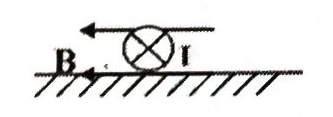 